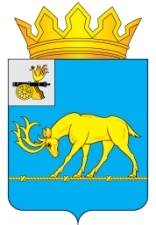 АДМИНИСТРАЦИЯ МУНИЦИПАЛЬНОГО ОБРАЗОВАНИЯ «ТЕМКИНСКИЙ РАЙОН» СМОЛЕНСКОЙ ОБЛАСТИПОСТАНОВЛЕНИЕ от    27.01.2020    № 37                                                                                                                                          с. Темкино О признании утратившим силупостановления Администрации муниципального образования«Темкинский район» Смоленской области от  15.10.2019 №438 В соответствии  с Федеральном законом от 05.04.2013 № 44-ФЗ «О контрактной системе в сфере закупок товаров работ, услуг для обеспечения государственных и муниципальных нужд» (в редакции Федерального закона от 27.12.2019 №449-ФЗ), руководствуясь Уставом муниципального образования «Темкинский район» Смоленской области,  Администрация муниципального образования «Темкинский район» Смоленской области п о с т а н о в л я е т:1. Признать утратившим силу постановление Администрации муниципального образования «Темкинский район» Смоленской области от 15.10.2019г. № 438 « Об  утверждении общих требований к осуществлению Финансовым управлением Администрации  муниципального образования «Темкинский район» Смоленской области контроля за соблюдением федерального закона «О контрактной системе в сфере закупок товаров, работ, услуг для обеспечения государственных и муниципальных нужд».2. Разместить настоящее постановление на сайте Администрации муниципального образования «Темкинский район» Смоленской области в информационно - телекоммуникационной сети Интернет.Исполняющий обязанностиГлавы  муниципального образования«Темкинский район» Смоленской  области                                                 В.И. Волков